Attachment 2. 2016 EIS Conference Customer Service Feedback Survey Screenshots

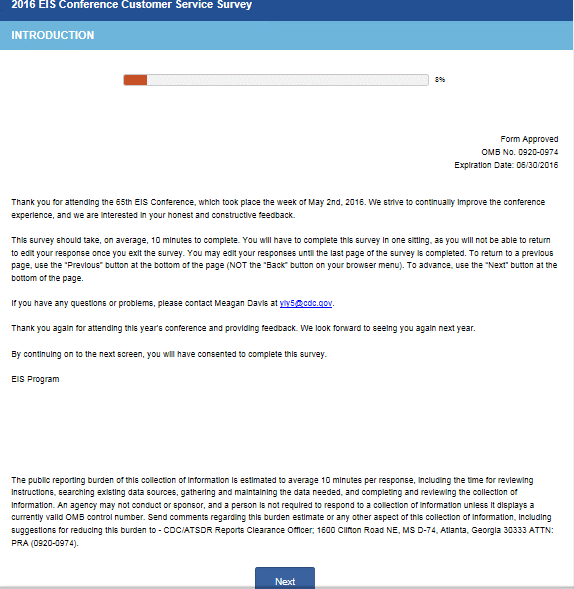 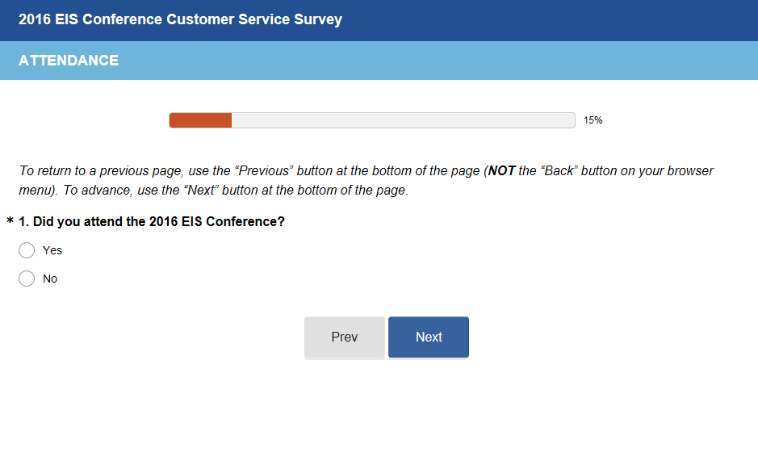 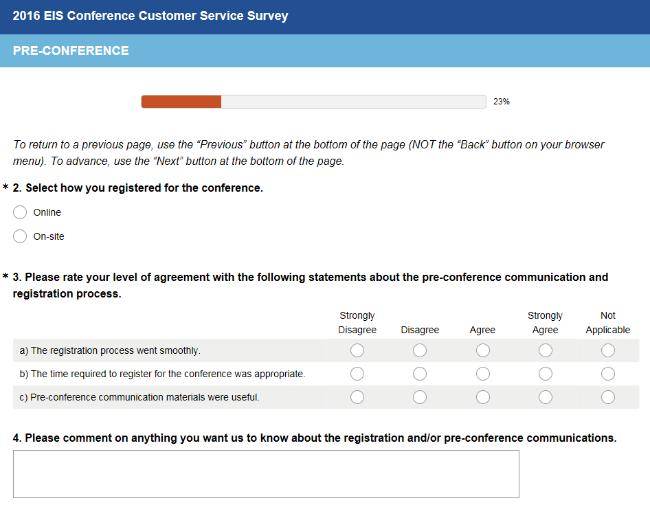 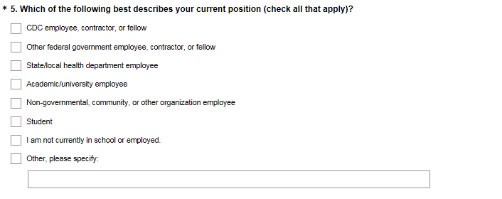 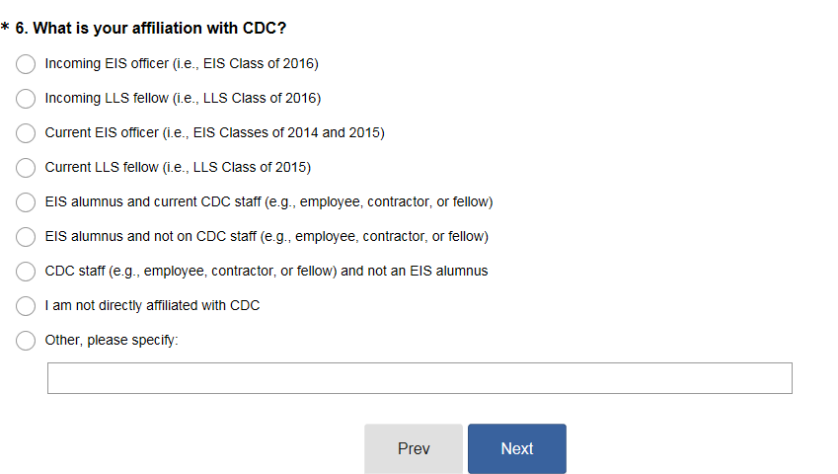 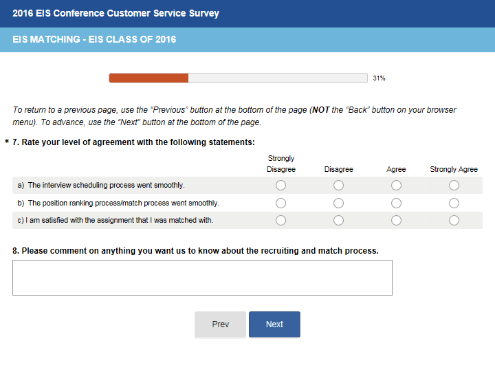 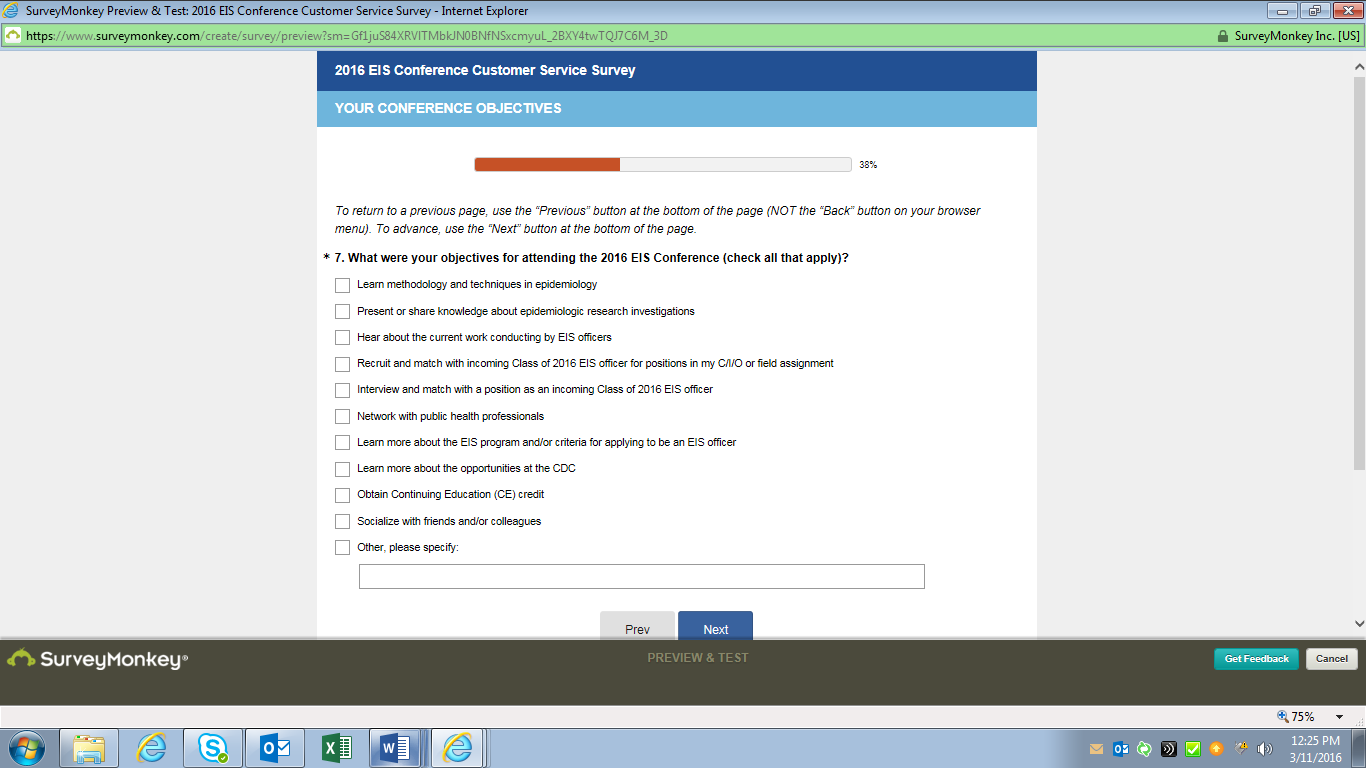 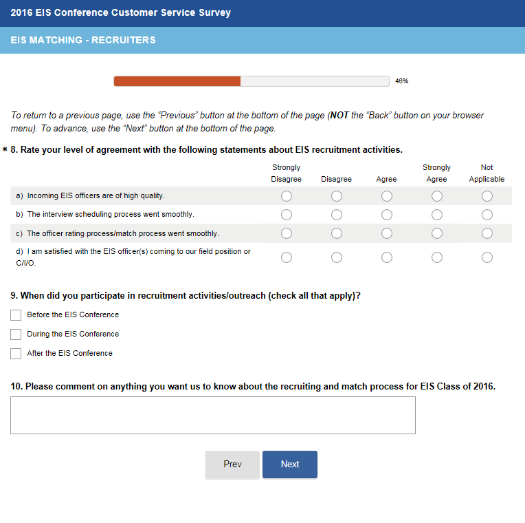 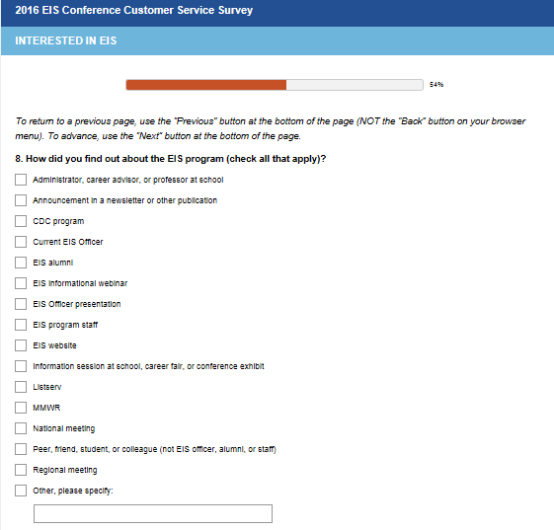 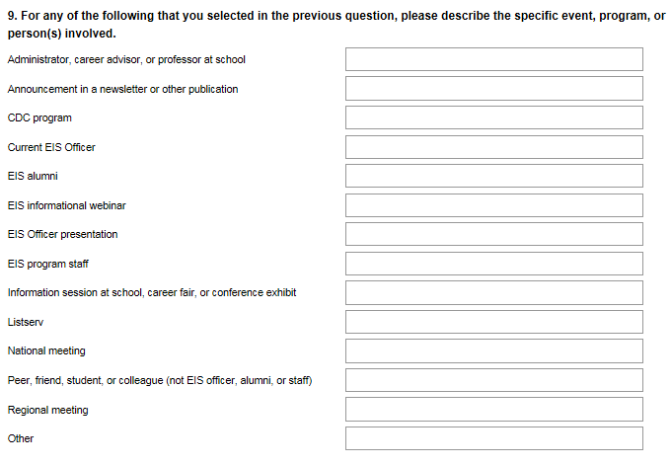 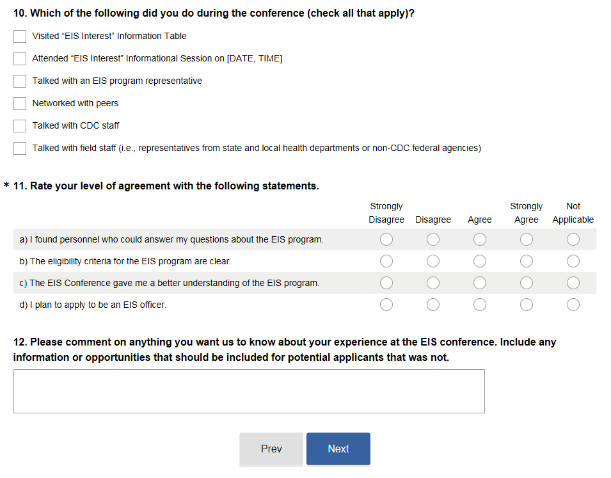 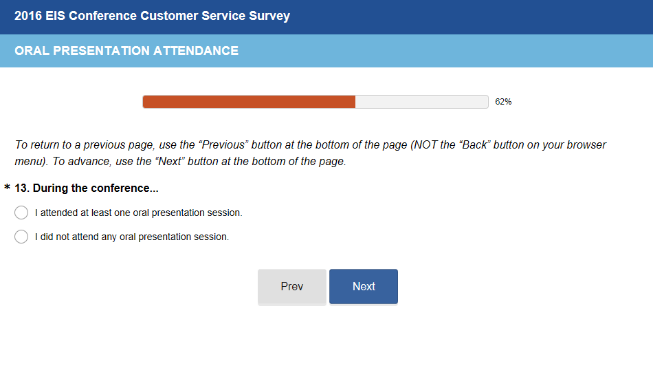 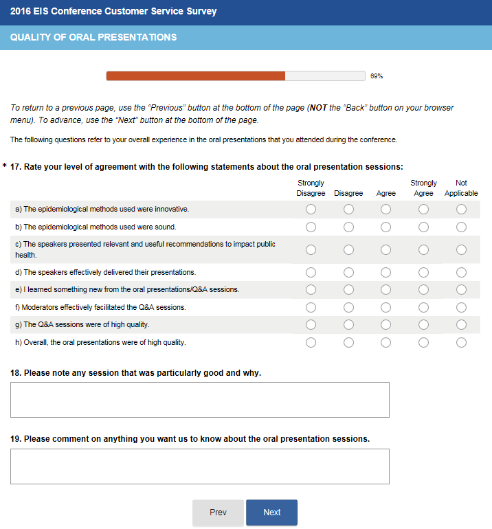 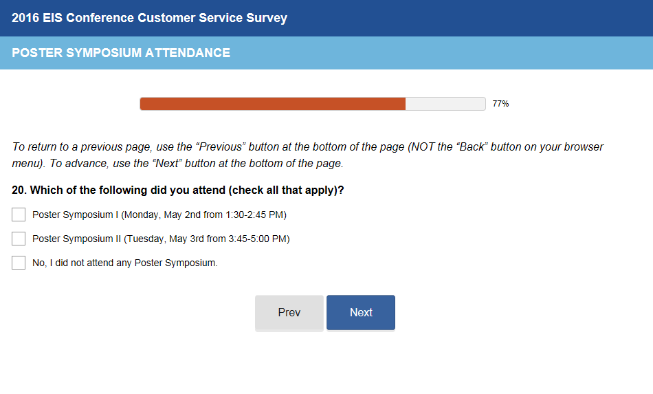 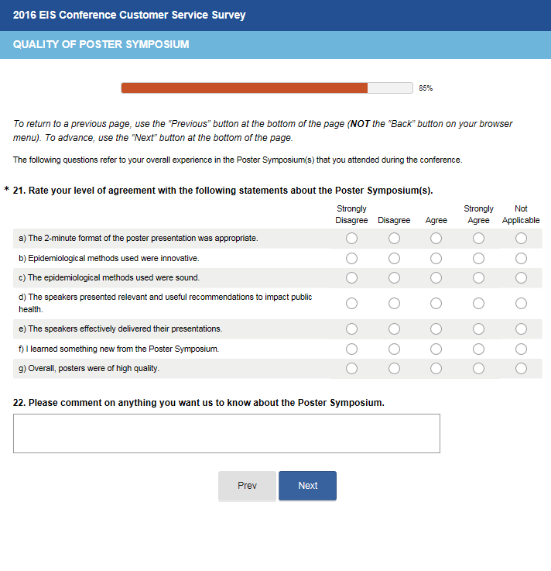 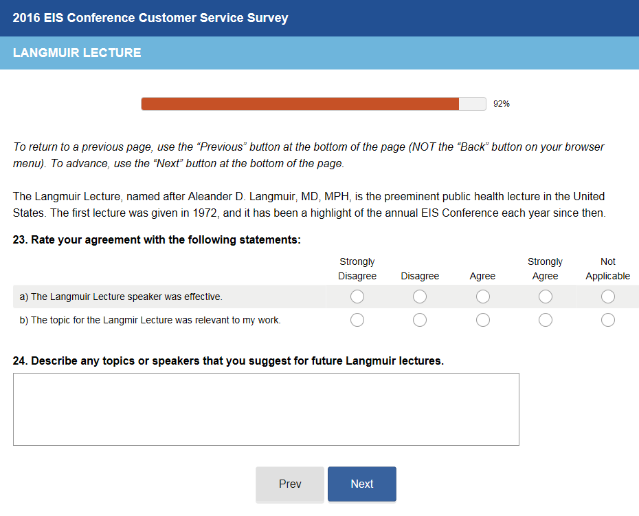 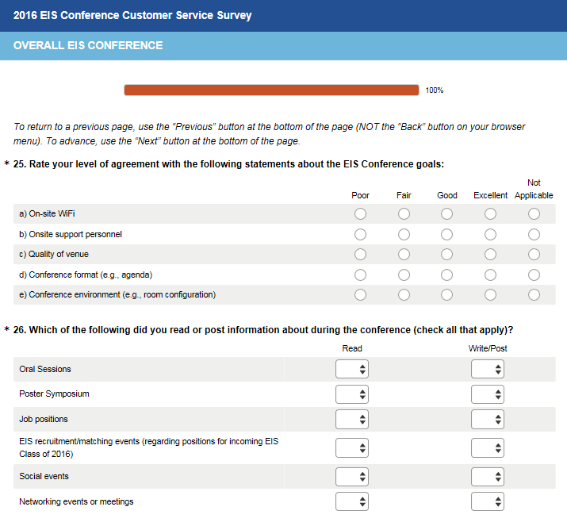 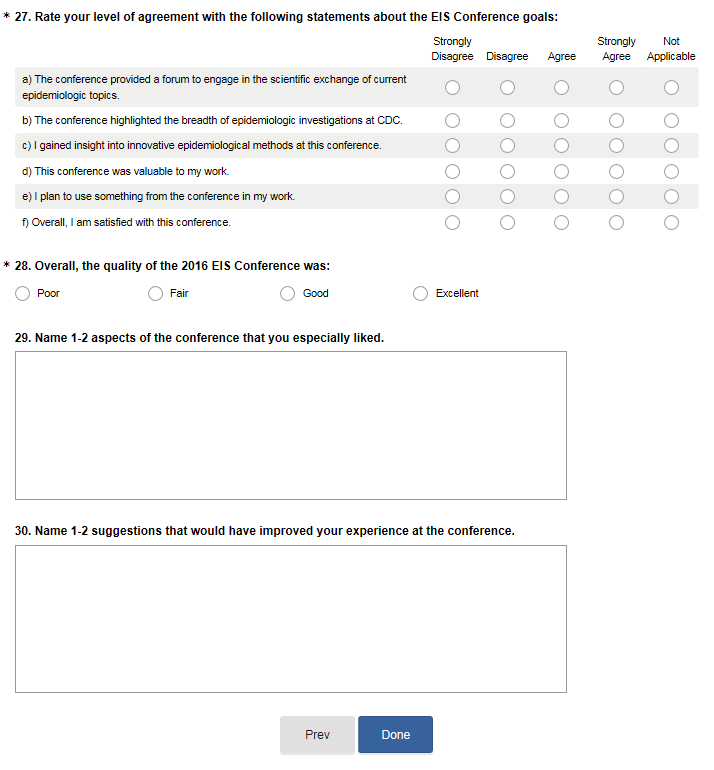 